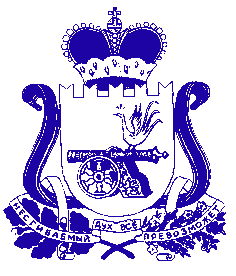 СОВЕТ ДЕПУТАТОВХОЛМ-ЖИРКОВСКОГО ГОРОДСКОГО ПОСЕЛЕНИЯХОЛМ - ЖИРКОВСКОГО РАЙОНА СМОЛЕНСКОЙ  ОБЛАСТИ_____________________________________________________________________________Р Е Ш Е Н И Еот  31 марта  2023 года                          № 5О признании утратившими силу отдельных решений (положений решений) Совета депутатов Холм-Жирковского городского поселения Холм-Жирковского района Смоленской областиВ соответствии с Федеральным законом от 06.10.2003 N 131-ФЗ "Об общих принципах организации местного самоуправления в Российской Федерации", Федеральным законом от 28.12.2013 N 443-ФЗ "О федеральной информационной адресной системе и о внесении изменений в Федеральный закон "Об общих принципах организации местного самоуправления в Российской Федерации", Правилами присвоения, изменения и аннулирования адресов, утвержденными постановлением Правительства Российской Федерации от 19.11.2014 N 1221,  Уставом Холм-Жирковского городского поселения Холм-Жирковского района Смоленской области , на основании экспертного заключения Департамента Смоленской области по внутренней политике,  Совет депутатов Холм-Жирковского городского поселения Холм-Жирковского района Смоленской области  	Р Е Ш И Л:  	1. Признать утратившими силу: - Решение Совета депутатов Холм-Жирковского городского поселения Холм-Жирковского района Смоленской области  от 29.07.2015 №18 «Об утверждении Правил присвоения, изменения и аннулирования адресов на территории Холм-Жирковского городского поселения Холм-Жирковского района Смоленской области»;- Решение Совета депутатов Холм-Жирковского городского поселения Холм-Жирковского района Смоленской области  от  01.06.2018 года №16 «Об утверждении Правил присвоения, изменения и аннулирования адресов на территории Холм-Жирковского городского поселения  Холм-Жирковского района Смоленской области»;- Решение Совета депутатов Холм-Жирковского городского поселения Холм-Жирковского района Смоленской области  от  10.08.2018 г №20 «Об утверждении Правил присвоения, изменения и аннулирования адресов на территории Холм-Жирковского городского поселения  Холм-Жирковского района Смоленской области»; - Решение Совета депутатов Холм-Жирковского городского поселения Холм-Жирковского района Смоленской области  от 26.11.2021 №25 «О внесении изменения в решение  Совета депутатов Холм-Жирковского городского поселения Холм-Жирковского  района Смоленской области от 29.07.2015     № 18 «Об утверждении Правил  присвоения, изменения и аннулирования  адресов на территории Холм-Жирковского городского поселения Холм-Жирковского района  Смоленской области»;  - Решение Совета депутатов Холм-Жирковского городского поселения Холм-Жирковского района Смоленской области  от 29.04.2020 г №6 «Об утверждении Положения о порядке присвоения новых наименований и переименовании улиц, площадей и иных территорий проживания граждан на территории Холм-Жирковского городского поселения Холм-Жирковского района Смоленской области»; 	2. Настоящее решение вступает в силу со дня его принятия. 	3. Настоящее решение подлежит размещению на официальном сайте Холм-Жирковского городского поселения Холм-Жирковского района Смоленской области в информационно-телекоммуникационной сети «Интернет» (http://holm-chirkovskoe.admin-smolensk.ru.)  Глава муниципального образованияХолм-Жирковского городского поселения Холм-Жирковского района Смоленской области                                                                    Н.Н. Мартынова